More informationMore information can be found at parentpay.com/parent-faqs/Scan the QR code below, or contact       for further details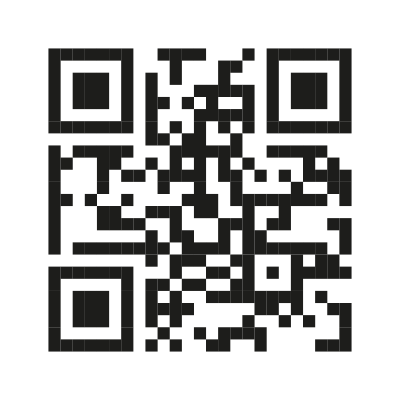 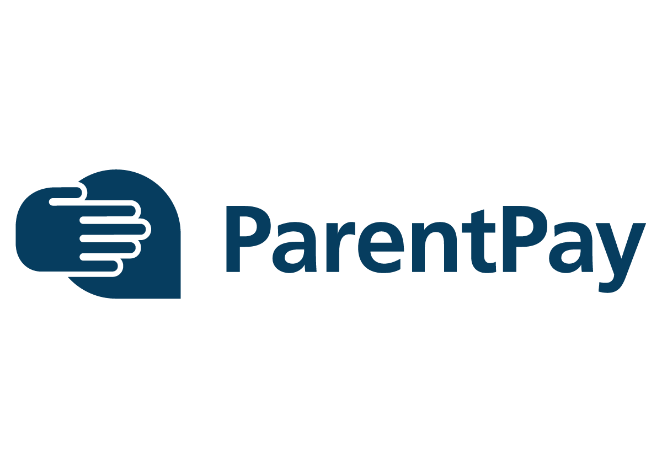 <CLICK ABOVE TO INSERT SCHOOL LOGO>An introduction to our online payment servicewww.parentpay.comWhat does ParentPay do?enables you to pay for       and other items such as      offers a highly secure payment sitegives you a history of all the payments you have madeallows you to create a single account login across all your children that attend a ParentPay schoolshows you all items available for payment relevant to each of your childrenemails a receipt of your payment to the email address you registeroffers you the ability to set automated email/SMS payment reminders.
How does ParentPay help you?gives you the freedom to make payments to school whenever and wherever you likestops you having to write cheques or search for cash to send to schoolgives you peace of mind that your payment has been made safely and securelyhelps with budgeting; payments are immediate, there is no waiting for cheques to clearpayments for many of the larger trips can be made by instalments up to the due dateyou will never need miss a payment, or have insufficient credit, with automated email/SMS alertsParentPay is quick and easy to use.How does ParentPay help your school?reduces the administrative time spent on banking procedureskeeps accurate records of payments made to every service for every studentreduces paper ‘waste’allows for easy and quick refunds to be made back to the Parent Accountimproves communication between the school and parents concerning paymentsoffers a more efficient payment collection process, reducing the amount of money held on school premiseshelps us improve school-home communication with its integrated email/SMS messaging centre.How do you get started?We will send you an activation letter containing your activation details to enable you to set up your ParentPay account.If you have more than one child at a ParentPay school/s you can add them to a single account, providing one login for all children at ParentPay schools.